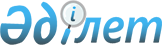 О внесении изменений в постановление акимата от 4 апреля 2016 года № 51 "Об определении перечня должностей специалистов в области здравоохранения, социального обеспечения, образования, культуры, спорта и ветеринарии, являющихся гражданскими служащими и работающих в сельской местности"
					
			Утративший силу
			
			
		
					Постановление акимата Камыстинского района Костанайской области от 4 октября 2019 года № 129. Зарегистрировано Департаментом юстиции Костанайской области 4 октября 2019 года № 8683. Утратило силу постановлением акимата Камыстинского района Костанайской области от 14 апреля 2021 года № 55
      Сноска. Утратило силу постановлением акимата Камыстинского района Костанайской области от 14.04.2021 № 55 (вводится в действие по истечении десяти календарных дней после дня его первого официального опубликования).
      В соответствии с подпунктом 2) статьи 18 и пунктом 9 статьи 139 Трудового кодекса Республики Казахстан от 23 ноября 2015 года акимат Камыстинского района ПОСТАНОВЛЯЕТ:
      1. Внести в постановление акимата "Об определении перечня должностей специалистов в области здравоохранения, социального обеспечения, образования, культуры, спорта и ветеринарии, являющихся гражданскими служащими и работающих в сельской местности" от 4 апреля 2016 года № 51 (опубликовано 27 мая 2016 года в газете "Қамысты жаңалықтары – Камыстинские новости", зарегистрировано в Реестре государственной регистрации нормативных правовых актов под № 6305) следующие изменения:
      в приложении к вышеуказанному постановлению в области социального обеспечения, образования и здравоохранения пункты 6, 8, 9, 19, 46, 48 изложить в новой редакции:
      "6. консультант по социальной работе; консультант по социальной работе центра занятости населения;
      8. руководитель государственного учреждения и государственного казенного предприятия районного значения (кроме малокомплектной школы, дошкольной организации образования, методического кабинета (центра); руководитель государственного учреждения и государственного казенного предприятия районного значения: малокомплектной школы, дошкольной организации образования, методического кабинета (центра);
      9. заместитель руководителя государственного учреждения и государственного казенного предприятия районного значения (кроме малокомплектной школы); заместитель руководителя государственного учреждения и государственного казенного предприятия районного значения: малокомплектной школы;
      19. педагог-психолог организаций образования, реализующих общеобразовательные учебные программы начального, основного среднего и общего среднего образования; педагог-психолог (за исключением педагога - психолога организаций образования, реализующих общеобразовательные учебные программы начального, основного среднего и общего среднего образования); психолог;
      46. руководитель районной больницы; районной поликлиники;
      48. заведующие клиническими (отделением скорой медицинской помощи, дневным стационаром, поликлиникой) и параклиническими подразделениями государственного учреждения и государственного казенного предприятия районного значения;".
      2. Государственному учреждению "Отдел экономики и бюджетного планирования акимата Камыстинского района" в установленном законодательством Республики Казахстан порядке обеспечить:
      1) государственную регистрацию настоящего постановления в территориальном органе юстиции;
      2) размещение настоящего постановления на интернет - ресурсе акимата Камыстинского района после его официального опубликования.
      3. Контроль за исполнением настоящего постановления возложить на заместителя акима Камыстинского района по экономическим вопросам.
      4. Настоящее постановление вводится в действие по истечении десяти календарных дней после дня его первого официального опубликования.
					© 2012. РГП на ПХВ «Институт законодательства и правовой информации Республики Казахстан» Министерства юстиции Республики Казахстан
				
      Аким Камыстинского района

Г. Бекмухамедов
